Муниципальное бюджетное образовательное учреждение дополнительного образования «Центр внешкольной работы»ПРИКАЗ26.05.2021 г.                                                                                   № 43 - од	«Об утверждении дополнительных образовательных программ системы дополнительного образования МБОУ ДО «Центр внешкольной работы» на 2021 - 2022 учебный год.С целью реализации системы дополнительного образования МБОУ ДО «Центр внешкольной работы» и на основании решения методического совета (протокол от «26» мая 2021 года № 6).ПРИКАЗЫВАЮ: Утвердить:- дополнительные образовательные программы системы дополнительного образования МБОУ ДО «Центр внешкольной работы» на 2021 – 2022 учебный год (Приложение № 1 к настоящему приказу).Руководителям структурных подразделений МБОУ ДО «Центр внешкольной работы» в срок до «31» мая 2021 года предоставить один экземпляр соответствующих рабочих программ методисту.Контроль за исполнением приказа оставляю за собой.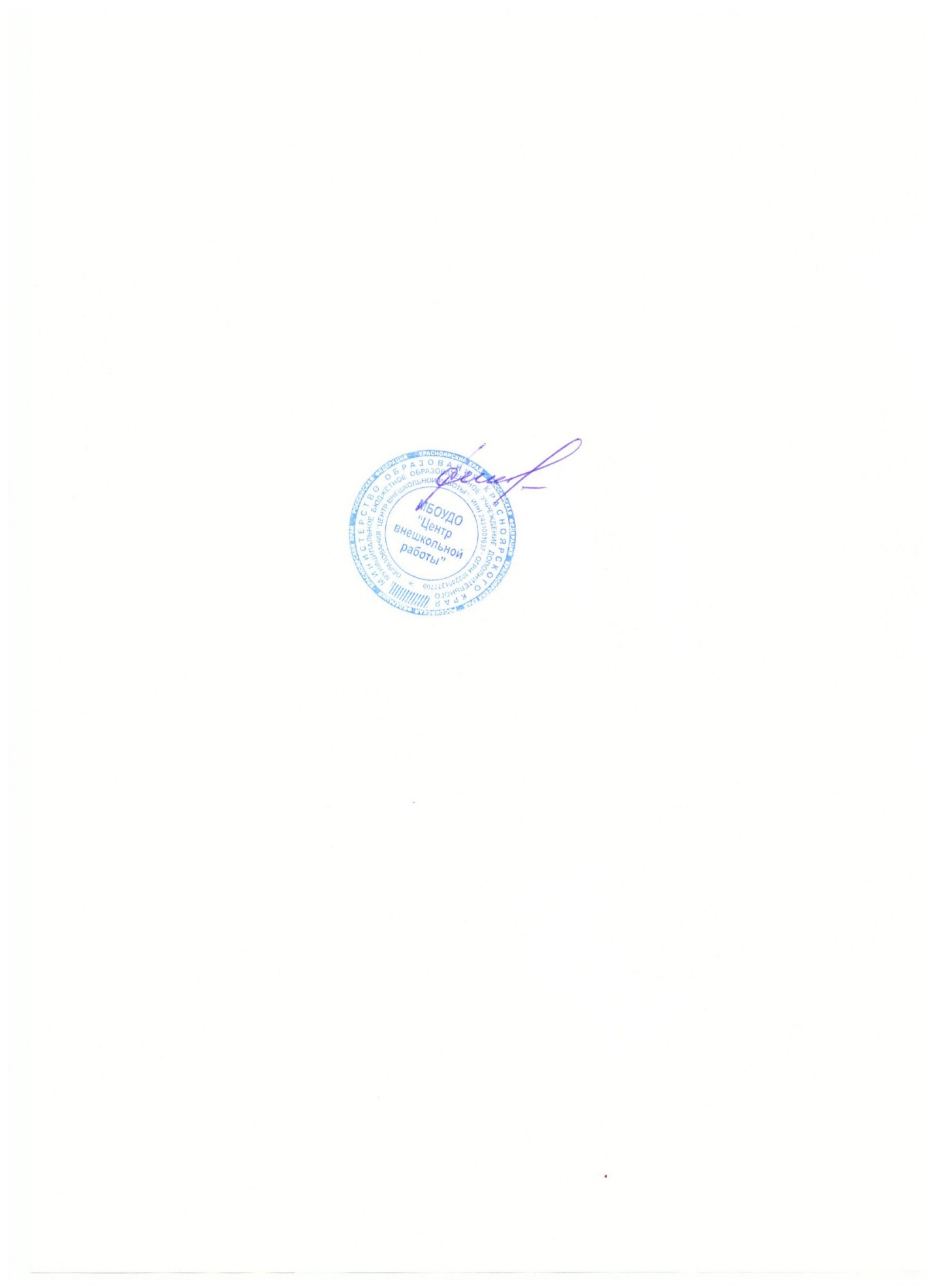            И.о. директора                                             Е.В. Рихтер                                                                      Приложение 1 к приказу                                                            МБОУ ДО «Центр внешкольной                                        работы» № 43 - од                                                                      от «26» мая 2021 годаПереченьдополнительных образовательных программ МБОУ ДО «Центр внешкольной работы»№ п/пНазвание творческого объединенияРуководитель1.«Мир оригами» Гаврилова Мария Викторовна 2.«Волейбол» Гаврилова Мария Викторовна3.«Юный художник» Гаврилова Флюра Ильязовна4.«Хор»Иванова Татьяна Борисовна 5.«Лего – конструирование» Иванова Татьяна Борисовна 6.«Шахматы и дети»Стрижова Екатерина Геннадьевна7.«Юные шахматисты»Стрижова Екатерина Геннадьевна8.«Волшебный сундучок» Семякина Жанна Владимировна 9.«ПервоЛого»Шалак Грета Михайловна 10.«Шахматы детям»Шевелёва Ольга Николаевна 11.«Перволого» Некрасова Анастасия Фёдоровна 12.«Дары Фребеля»Архипова Алёна Анатольевна 13.Клуб «Правовед» Кузьмина Оксана Валерьевна 14.«Бумажная пластика» Ивченко Наталья Александровна 15.«Самоделки» Ивченко Наталья Александровна 16.«Юные библиотекари» Нафикова Мария Владимировна 17.«Декупаж» Неганова Людмила Анатольевна 18.«Привет, английский!»Михайлова Анастасия Борисовна 19.«Анимационная пластилинография» Наумова Алина Александровна 20.«Лего - конструирование» Селиванова Оксана Викторовна 21.«Лего - конструирование» Косолапова Нина Николаевна 22.«Умелые ручки» Амирханова Аляна Музиповна 23.«Шашки» Варламова Танзиля Гиниятовна 24.«Умные шашки» Варламова Танзиля Гиниятовна 25.«Живое слово» Иванова Виктория Валентиновна 26.«Растениеводство» Шакирова Нина Сергеевна 27.«Юный олимпиец» Сотникова Людмила Леонидовна 28.«Выжигание» Васильева Альбина Кузьминична 29.«Шахматы» Гинатуллова Альфира Махмутовна 30.«В мире шахмат» Гинатуллова Альфира Махмутовна 31.«Мастерята»Рихтер Евгения Владимировна 32.«Умка» Рихтер Евгения Владимировна 33.«Пластилинография»Рихтер Евгения Владимировна 34.Театральный «Теремок»Рихтер Евгения Владимировна 35.«Рукодельницы» Рихтер Евгения Владимировна 36.«Танцевальный»Хряпина Анастасия Александровна  37.«Юный оратор» Мальцева Яна Алексеевна38.«Шахматная мафия» Тазов Евгений Юрьевич39.«Аккорд» Григорьев Владимир Демьянович 40.«Спортивные игры» Кадиров Ахмад Насириддинович 41.«Очумелые ручки» Егорова Татьяна Ивановна 42.«ПервоЛого» Мальцева Екатерина Анатольевна 43.«В гостях у сказки» Шефер Илюза Файзуловна